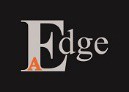 Accessibility PlanAccessibility Plan [2018 - 2021]Introductory statementThis Accessibility Plan covers the period from January 2018 to July 2021. The plan is available in large print or other accessible format if required.  The plan takes account of the academy's public sector equality duty set out in section 149 of the Equality Act 2010.We are committed to providing an environment which values and includes all pupils, staff, parents and visitors regardless of their educational, physical, sensory, social, spiritual, emotional and cultural needs.  We are further committed to challenging attitudes about disability and accessibility and to developing a culture of awareness, tolerance and inclusion. Background The academy's layout and facilitiesThe academy is committed to making reasonable adjustments to allow disabled pupils to access educational provision at the academy.  The academy occupies a fully accessible site. The accessibility of provision for all pupils, staff and visitors to the academy will continue to be monitored, particularly in the following areas:increase the extent to which disabled pupils can participate in the academy curriculumimprove the physical environment of the academy to increase access to education by disabled pupilsimprove the delivery of information to pupils, staff, parents and visitors with disabilities.
Attached are three action plans relating to the above.  These will be reviewed as and when necessary.  It is acknowledged that there will be need for ongoing awareness training for all staff in the matter of disability discrimination and the potential need to inform attitudes on this matter.The Accessibility Plan should be read in conjunction with the following policies, strategies and documents:equal opportunities policieshealth and safety policyspecial educational needs policy
The plan will be monitored at meetings of the governing body.  There will be a full review of the plan in the summer term of each year and a new plan will be produced to cover the next three years for the autumn term.Welcoming and preparing for disabled pupilsWhere it is practicable to make reasonable adjustments to enable a prospective pupil to take up a place at the academy and to satisfy the current admissions criteria, the academy is committed to providing those reasonable adjustments.In order to meet the needs of disabled pupils, the academy requires full information.  The academy will ask prospective pupils’ parents/carers to disclose whether they have received any learning support, have had an educational psychologist's report or have any disability or other condition of which the academy should be aware.  Where a pupil has a statement of special educational needs or an Education, Health Care Plan, the academy will work with the Local Authority (LA) who makes and maintains the statement, (EHC Plan) to ensure that the identified provision is delivered in an appropriate manner.In assessing the pupil or prospective pupil, the academy may need to take advice and require assessments as appropriate.  The academy will be sensitive to any issues of confidentiality.Increasing the extent to which disabled pupils can participate in the academy curriculumImproving the physical environment of the school to increase access to education by disabled pupilsImproving the delivery of information to disabled pupilsPolicy DetailsPolicy prepared by:Andrew Wakefield, Vice PrincipalDate reviewed:January 2018Approved by Governors, including Stan Tucker, Chair of Governors:January 2018Date of next review:January 2019TargetsStrategiesOutcomeTimeframeGoals achievedShort termEnable staff to increase their knowledge and understanding of needs of disabled pupils and differentiating the curriculum.Training of staff.Staff confidence in providing appropriate teaching and support to more fully meet the requirements of disabled pupils' needs with regards to accessing the curriculum.  On goingFlexible approach to disabled pupils and increase in access to the academy’s curriculum.Success of disabled pupils in examinations.Medium termEnsure school has necessary equipment and appropriate furniture Audit need and equipment with appropriate member of inclusion team. Every room has the correct equipment furniture to meet needs. Annually Adjustable tables in all rooms which would be used. Long termEnsure transition information is provided with enough time to make reasonable adjustments and appropriate equipment changes.SENCO to be invited to initial induction meetings where appropriate.Information gathering is completed well in advance to allow forward planning.Annually/ interim periods where students are referred at short notice.Successful transition/well informed staff.TargetsStrategiesOutcomeTimeframeGoals achievedShort termEnsure downstairs teaching spaces are sufficiently well equipped for any disabled students. Designate at least one space which would be appropriate for disabled students.Disabled students able to access curriculum and work in appropriate conditions.AnnuallyImproved provison for disabled students in downstairs spaces.TargetsStrategiesOutcomeTimeframeGoals achievedShort termEnsuring availability of written material in alternative formats when and where appropriateBecome aware of the services available through the LA for converting written information into alternative formats.If needed, the academy could provide written information in alternative formats.As requiredDelivery of information to disabled pupils is improved.Short termEnsure all staff have white boards with appropriate background colour to support students.Reminders through emailsLearning walks to ensure this has been completedAll staff using whiteboards have amended the background colour appropriate for all students-particularly those who are dyslexicTermlyImproved access for all students.Medium termAll faculties have purchased stocks coloured paper/exercise books to support dyslexic studentsPostcards/1 page profilesAt a Glance bookletDyslexic students have access to appropriately  coloured paper for worksheets and assessmentsTermlyImproved access for all students.Long termInvestigate the use of reader pens for examination usePurchase and trial with targeted students.Appropriate students supported with reading in examinations to boost outcomes and confidence.This yearImprove accessibility to external examinations for all appropriate students.